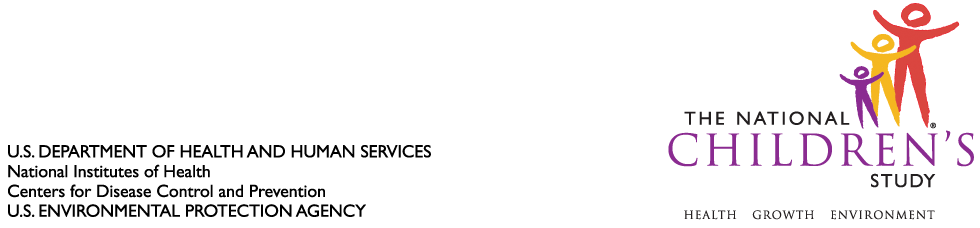 DATE:			November 30, 2010TO:			Dr. Margo SchwabOffice of Management and Budget			Office of Information and Regulatory AffairsFROM: 	Dr. Jennifer ParkTHROUGH:		Dr. Steven HirschfeldSUBJECT: 	Request for Non-Substantive Change to National Children’s Study, Vanguard (Pilot) Study (OMB Control #0925-0593, Expiration July 13, 2013) – Revision to 6-Month Visit InstrumentationCC:		Dr. Sarah Glavin, Ms. Jamelle Banks, Ms. Mikia CurrieWe request non-substantive change to the National Children’s Study Vanguard (Pilot) Study protocol approved as revised by the Office of Information and Regulatory Affairs (OIRA) on July 23, 2010.  We request non-substantive change to instruments associated with the 6-Month Visit of the National Children’s Study for implementation in the Vanguard (Pilot) Study protocol among the seven Initial Vanguard Study Centers.  The 6-Month Visit instruments were approved in concept by OIRA on September 22, 2008; they are now minimized in length, and therefore represent a reduction of anticipated burden to Study participants. Please see attached the Interview Script, Self-Administered Questionnaire (SAQ), and Visit Information Sheet for the 6-Month Visit for your consideration.Attachments (3): 1. Visit Information Sheet (Minimal Visit Revision)2. 6 Month Mother Interview (Minimal Visit Revision)3. 6 Month Mother SAQ (Minimal Visit Revision) 